Performers’ Network Meeting Minutes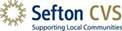 Date: 5th October 2022Venue: The Atkinson, SouthportAttendees: Maggi - Sefton CVS, Lauren- Volunteer Centre Sefton, Cat- Volunteer Centre SeftonApologies:Next meeting TBCAgenda itemNotesActionsDavid from The Atkinson gave a tour of the building The tour consisted of the following:The foyerThe libraryThe landing galleryThe art galleryOne minute updatesPete- Windmills: writing a musical for young people. Works with young people to leave a social signature on their local community, looking to work with groupsBrian- MYA SPACE: running wellbeing sessions for groupsNatalie- Social work student: placement with Living Well SeftonGemma- The Atkinson- learning officer. Able to loan out cultural heritage objects and provide workshops. 20 stories high are performing a theatre show in NovemberSarah- Southport Strings- all ages and abilities welcome to their groupLynn- Lucilla  Dramatic society- performances coming up Tom- Mindful Arts Merseyside- running creative activities and wellness sessions to groups and employeesJake- Y Kids- running workshops and engaging children at Kingsley and Co, Bootle StrandLinton and Marshall- running film projects for people with autism looking for roles  in performance and creative artsColette- Acting angels- grassroots community drama for children and adultsMartin- Trustee of In Another Place, Little Narnia starts in Bootle Strand in November for 3 weeks. Christ Church are showing The Journey from birth to death and beyondPeter- OPERA VIVA- full scale opera concerts. Holding events in NovemberPaul, Gillian, Jay and Michael- Stepping Stones- Jay is running an arts and crafts session for the group on a Tuesday morning. He also has editing and camera facilities if needed. Christmas Fayre is 4th DecemberMrs Henley- Temperance Institute- has lots of groups using the building. Is interested in helping with the carnival next yearSophie- Liverpool Philharmonic- learning team runs social prescribing programme with music and mental health for adultsBeth and David- Art Artisans- running workshops for community groups including potteryBeth, Sarah and David- running an artist support group on Whatsapp to share ideas, signpost and support. Sue- Southport Townscape Heritage Project- 2 years left on the project. They will be running an exhibition on the landing gallery and are looking for picture of Southport streetscape. There will also be actors playing Victorians for childrenRichard- holding an oral history film, “If my memory serves me” on 10th November at 2.30pm at The Plaza, WaterlooMichelle- Southport Little Theatre Dramatic Club- 100th anniversary. Doing backstage tours and the Pantomime this year is Sleepy Beauty by Guy UnsworthSarah and Norrie- Southport Contemporary Arts- There is a gallery on Eastbank Street which is available for booking.Rose- Girlguiding arts Advisor- preparing arts trails for girlguidesLonger updates David Eddy – Sefton Mbc - The Atkinson: Cultural Strategy going to consultation soon to residents, stakeholders, groups etc. -Cultural Award nominations are open- good opportunity to celebrate achievementsLauren -Volunteer Centre Sefton: can promote charitable events running in the borough-have training mentioned above coming up-also host Volunteer Coordinator’s Forums-Citizens 4 Good Awards nominations open for residents making a difference in their local community. Next awards is in Southport on 13th October then in Maghull in January 2023.